Un engagement de 3 nages maximales par nageur est autorisé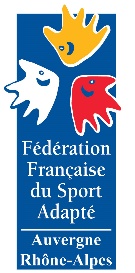 	Pour engager un sportif dans une épreuve, il faut inscrire son temps de référence sur la distance et la nage 	choisie.  Un engagement de 3 nages maximales par nageur est autorisé Un engagement de 3 nages maximales par nageur est autoriséChampionnat Régional de Natation 06/05/2018Championnat Régional de Natation 06/05/2018Championnat Régional de Natation 06/05/2018Championnat Régional de Natation 06/05/2018Championnat Régional de Natation 06/05/2018Championnat Régional de Natation 06/05/2018Nom établissement:Nom établissement:Nom établissement:Téléphone:Téléphone:ABPersonne référente:Personne référente:Personne référente:AffiliationAffiliationABNageur 1Nageur 2Nageur 3Nageur 4NomNomPrénomPrénomSexeSexeN° LicenceN° LicenceCatégorie Catégorie 25mStyle Crawl  (Jeunes)'         "'         "'         "'         "25mStyle Brasse'         "'         "'         "'         "25mStyle Dos'         "'         "'         "'         "25mNage libre25mStyle papillon 50m Nage Libre'         "'         "'         "'         " 50m  Style Dos'         "'         "'         "'         " 50m Style-Brasse'         "'         "'         "'         " 50m Style Papillon'         "'         "'         "'         "Championnat Régional de Natation 06/05/2018Championnat Régional de Natation 06/05/2018Championnat Régional de Natation 06/05/2018Championnat Régional de Natation 06/05/2018Championnat Régional de Natation 06/05/2018Championnat Régional de Natation 06/05/2018Nom établissement:Nom établissement:Nom établissement:Téléphone:Téléphone:BCPersonne référente:Personne référente:Personne référente:AffiliationAffiliationBCNageur 1Nageur 2Nageur 3Nageur 4NomNomPrénomPrénomSexeSexeN° LicenceN° LicenceCatégorie Catégorie 25mPapillon'         "'         "'         "'         "25mStyle Brasse'         "'         "'         "'         "25mDos25mNage libre'         "'         "'         "'         " 50m Nage Libre'         "'         "'         "'         " 50m  Dos'         "'         "'         "'         " 50m Style-Brasse'         "'         "'         "'         " 50m Papillon'         "'         "'         "'         "Championnat Régional de Natation 06/05/2018Championnat Régional de Natation 06/05/2018Championnat Régional de Natation 06/05/2018Championnat Régional de Natation 06/05/2018Championnat Régional de Natation 06/05/2018Championnat Régional de Natation 06/05/2018Nom établissement:Nom établissement:Nom établissement:Téléphone:Téléphone:CDPersonne référente:Personne référente:Personne référente:AffiliationAffiliationCDNageur 1Nageur 2Nageur 3Nageur 4NomNomPrénomPrénomSexeSexeN° LicenceN° LicenceCatégorie Catégorie 25mAlterné (Jeunes)'         "'         "'         "'         "25mSimultané (Jeunes)'         "'         "'         "'         "25mNage Libre25mDos25mBrasse25mPapillon 50m Nage Libre'         "'         "'         "'         " 50m Dos'         "'         "'         "'         " 50m Brasse'         "'         "'         "'         " 50m Papillon'         "'         "'         "'         " 50m Alterné (Jeunes)'         "'         "'         "'         " 50m Simultané (Jeunes)'         "'         "'         "'         "